Цель:  Активизировать у учащихся имеющиеся знания о сказках  Г.Х.Андерсена .Задачи:- закрепить знания о разных  видах сказок-расширить знания о творчестве  Г.Х.Андерсена- учить видеть и ценить добро- развивать словарный запас, внимание, память, умение работать в группе, коммутативные способности- воспитывать любовь к сказкамОборудование:-компьютер, проектор, интерактивная доска- выставка книг- иллюстрации к произведениям  Г.Х.Андерсена- бумажные ромашки- предметы из сказок Г.Х.Андерсена- фломастеры, ручки, карандаши, клей картон- карточки с заданиямиФорма: Организация работы в командахМетоды: игровые, развивающие, творческиеОжидаемые результаты: Учащиеся должны заинтересоваться процессом чтения, как увлекательным занятием; почувствовать ценность команды и каждого лично.Предварительная подготовка: Читать сказки Г.Х.Андерсена.  Беседа о правилах работы в командах.                             Ход мероприятия: Дети, заходя в класс, делятся на команды -достают из « волшебной» корзинки картинку (снежинка, капля, монетка) и рассаживаются согласно расставленным на столах ориентирам. Образовалось 3 команды.Слайд 1Здравствуйте, друзья! Сегодня у нас литературная викторина и мы побываем в гостях у сказки. Скажите ,пожалуйста, что такое сказка?- произведение устного народного творчестваА какие виды сказок вы знаете?-волшебные, бытовые, о животных, авторские, русские-народные, сказки народов мираПосмотрите внимательно  выставку  и скажите - о чём сегодня пойдёт речь?- волшебные, авторские сказки; сказки Г.Х. АндерсенаСлайд 2Верно. Сегодня мы собрались, чтобы вспомнить сказки Г.Х.Андерсена. Они интересны тем, что в сказках Андерсена рядом живут слёзы и смех, горе и радость — как в настоящей жизни. Он был великим сказочником и понимал, что даже самая волшебная сказка должна отражать жизнь.А вы обратили внимание на жетоны, которые получали при входе?  Да, это предметы из сказок Г.Х.Андерсена. Из каких?- «Огниво», « Русалочка», «Снежная королева» Соответственно ваши команды будут называться: «Снежинки», «Капельки» и «Монетки»  Ребята, вопросы я буду задавать по очереди. У вас на столах лежат ромашки – это своеобразная «шкала» ответов. За правильный ответ, я буду давать вам новый лепесток. Вы должны приклеить его к ромашке. Если какая- то команда не знает ответа, право ответа есть у другой команды. За это команда получает  маленькие ромашки. Не забывайте о правилах работы в команде, давайте уважать соперника и друг друга.  Итак – мы начинаем наше путешествие.                         Задание 1 Слайд 3                 « Шифровальщик».   Первый наш конкурс называется «Шифровальщик».   Ребята! На столах у вас лежат карточки. Вам нужно взять карточку№1. Там зашифрованы герои одной из сказок Г.Х.Андерсена. У каждой команды своё задание. Задание - расшифровать героев и назвать сказку. Команда, которая справилась с заданием, поднимает руку.2 мин. Вперёд. Оценивается быстрота и правильность. Проверка на доске.
1 . ТОКР, ШЬМЫ, ЖКУ,АБАЖ, СТОЧКАЛА, ФЭЛЬ - «Дюймовочка»
-  крот, мышь, жук, жаба, ласточка, эльфСлайд 4
 2. КАТУ,НОКУТЕ, ТОК, ЦАРИКУ, ХАСТАРУ, ТЕПХУ - «Гадкий утёнок»
- утка, утёнок, кот, курица, старуха, петух.Слайд 53. АНОГ,РАБЛЕИНА,ЛОВОО,УМГАБА.,НОГЬО,ДОКЛА-« Стойкий оловянный солдатик»-нога, балерина, олово, бумага, огонь, лодкаСлайд 6Вы очень хорошо справились с заданием и заслужили лепестки. Приклейте их к вашей ромашке. Мы переходим ко 2 конкурсу.                          Задание 2Слайд 7                       « Отгадай- ка  »Друзья!  Теперь необходимо взять карточку №2. Перед вами отрывок из сказки Г.Х.Андерсена (у каждой команды свой). По отрывку вам нужно определить персонажа и сказку. Узнали –  поднимаете  руку.3 мин. По- очереди, один из членов команды  встаёт и  выразительно читает отрывок и озвучивает ответ. Проверяем на слайдах. Оценивается быстрота, качество прочтения отрывка .1. «Другие сёстры украшали свой садик разными разностями, которые доставались им с затонувших кораблей, а она любила только свои яркие, как солнце, цветы, да прекрасного белого мраморного мальчика, упавшего на дно моря с какого-то погибшего корабля»  (О Русалочке. «Русалочка»)Слайд 82. «Бедняжка стояла в крестьянской избе и играла зелёным листочком —других игрушек у неё не было; она проткнула в листке дырочку, смотрела сквозь неё на солнышко, и ей казалось, что она видит ясные глаза своих братьев…» (Об Элизе.  «Дикие лебеди»)Слайд 93. « Он много вытерпел и поэтому мог лучше оценить свое счастье.
 Он вспоминал то время, когда все смеялись над ним и гнали его. Но всё это было позади. Теперь люди говорят, что он самый прекрасный…»(О гадком утёнке, «Гадкий утёнок»)Слайд 10Здорово. Вы прекрасно справились с заданием – получите заслуженные лепестки.Командам раздаются выигранные лепестки. Учащиеся приклеивают их ромашке.                             Задание 3Слайд11                  «  Кто лишний?»     Ребята, а сейчас я предлагаю  вам  поработать с интерактивной доской. На доске появятся  иллюстрации к сказкам. Одна из них не принадлежит сегодняшнему автору. Необходимо найти её. Вы  командой  выходите  к доске, совещаетесь  и «убираете» ненужную картинку, называя сказку и автора. Очерёдность определяет ведущий.   Оценивается правильность.1. - Огниво    - Соловей    - Гадкий утёнок    - Дикие лебеди    - Золушка ( Ш.Пьеро)Слайд 122. - Девочка со спичками    - Стойкий оловянный солдатик     - Дюймовочка    - Огниво    -  Малыш и Карлсон (А. Линдгрен)Слайд 133. - Новое платье короля    - Принцесса на горошине    - Оле-Лукойе    - Русалочка    - Кот в сапогах ( Ш. Пьеро) Слайд 14Прекрасно! Я рада, что вы хорошо знакомы со сказками.Получайте свои лепесточки и не забывайте приклеивать их.Ну, а теперь не пора ли нам отдохнуть?                     Задание 4Слайд 15                         «Секрет»  Я предлагаю  вам  поиграть в сыщиков. В классе «спрятались» предметы из сказок. Вам нужно их найти.  Найдёте – садитесь на место. 10 предметов. Кто сколько найдёт. Прошу вас определить сказки по найденным предметам. Предмет – сказка. Оценивается правильность.- горошина – «Принцесса на горошине»- скорлупа грецкого ореха – «Дюймовочка»- зонтик – «Оле-Лукойе»- бумажный кораблик – «Стойкий оловянный солдатик»- зеркало - «Снежная королева»- рюкзак(ранец) – «Огниво»- яйцо – «Гадкий утёнок»- ракушка - «Русалочка»- шёлковая ленточка - «Соловей»- горшочек – «Свинопас»А вот и ваши лепестки!А мы переходим к следующему конкурсу.             Задание 5Слайд 16       «  Мозаика»   Откройте папку №3. Из  пазлов  собрать картинку и наклеить её на картон. Угадать сказку. Оценивается быстрота и правильность.Из трёх составленных картинок на доске получается коллаж по сказкам Г.Х.Андерсена. - «Свинопас»- «Дюймовочка»- «Снежная королева»Отлично! Не забывайте приклеивать свои лепесточки.                       Задание 6Слайд 17                « Великий сказочник» Так называется ваше последнее задание. На столах карточка №4. Вам нужно вписать  ответы в кроссворд и найти ключевое слово. Ведущий проверяет ответы  по командам.Оценивается быстрота и правильность.Ответы читаются по командам по - очереди (один из членов команды).Проверка на доскеГероиня сказки, которая из-за любви к принцу превратилась в морскую пену. (Русалочка)Замечательная певчая птица, по её имени названа сказка. (Соловей)Как звали очень маленькую героиню? (Дюймовочка)Имя мальчика, который умчался в царство льда к Снежной Королеве. (Кай)Этот предмет лежит у меня в шкатулке, он помог принцессе стать женой принца и мешает спать на мягкой постельке. (Горошина)Он был с одной ногой, т.к. его отливали из олова последним, но он стоял на ней так же твёрдо, как другие на двух и оказался самым замечательным из всех. (Солдатик)Из чего шила Элиза рубашки для своих братьев? (Крапива)Слайд 18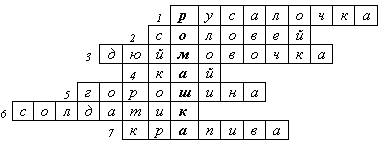 Замечательно! Давайте украсим ромашки последними лепестками и повесим на доску. Как красиво у нас получилось!           Подведение итогов.Вот и подошла к концу наша викторина. А скажите ребята, вы не заметили – что - то  находилось рядом с вами на протяжении всей викторины ? И почему в кроссворде стало ключевым словом?- ромашка - кто знает - хорошо- нет -« Ромашка»- одна из мало известных сказок Г.Х.Андерсена.Слайд 19 Посмотрите на иллюстрации к этой сказке. Мы обязательно в ГПД  прочитаем и проанализируем эту и другие малоизвестные сказки Г.Х.Андерсена.Слайд 20Я вас всех благодарю  и желаю всего самого доброго. До следующей встречи в мире сказок и приключений.Государственное бюджетное общеобразовательное учреждение               Красносельского района г. Санкт-Петербурга                               Лицей №369                       Литературная викторина                          « В гостях у сказки»                                                                          Воспитатель ГПД                                                                               Горская Е.В.                                2013-2014у.г.ТОКРШЬМЫЖКУАБАЖСТОЧКАЛАФЭЛЬ КАТУНОКУТЕТОКЦАРИКУХАСТАРУТЕПХУ АНОГРАБЛЕИНАОВООЛУМГАБАНОГЬОДОКЛА «…Другие сёстры украшали свой садик разными разностями, которые доставались им с затонувших кораблей, а она любила только свои яркие, как солнце, цветы, да прекрасного белого мраморного мальчика, упавшего на дно моря с какого-то погибшего корабля…»   «…Бедняжка стояла в крестьянской избе и играла зелёным листочком - других игрушек у неё не было; она проткнула в листке дырочку, смотрела сквозь неё на солнышко, и ей казалось, что она видит ясные глаза своих братьев…»  « …Он много вытерпел и поэтому мог лучше оценить свое счастье.
 Он вспоминал то время, когда все смеялись над ним и гнали его. Но всё это было позади. Теперь люди говорят, что он самый прекрасный…»Героиня сказки, которая из-за любви к принцу превратилась в морскую пену. 2.Замечательная певчая птица, по её имени названа сказка. 3. Как звали очень маленькую героиню? 4.  Имя мальчика, который умчался в царство льда к Снежной Королеве. 5.Этот предмет  помог принцессе стать  женой принца и мешает спать на мягкой постельке. 6. Он был с одной ногой, т.к. его отливали из олова последним, но он стоял на ней так же твёрдо, как другие на двух и оказался самым замечательным из всех. 7. Из чего шила Элиза рубашки для своих братьев?                          Задание 2                       « Отгадай- ка  »   По отрывку нужно определить персонажа и сказку. 1. «Другие сёстры украшали свой садик разными разностями, которые доставались им с затонувших кораблей, а она любила только свои яркие, как солнце, цветы, да прекрасного белого мраморного мальчика, упавшего на дно моря с какого-то погибшего корабля»  «Бедняжка стояла в крестьянской избе и играла зелёным листочком —других игрушек у неё не было; она проткнула в листке дырочку, смотрела сквозь неё на солнышко, и ей казалось, что она видит ясные глаза своих братьев…»  3. « Он много вытерпел и поэтому мог лучше оценить свое счастье.
 Он вспоминал то время, когда все смеялись над ним и гнали его. Но всё это было позади. Теперь люди говорят, что он самый прекрасный…»                           Задание 1                  « Шифровальщик».          Расшифровать героев и назвать сказку.  
1 . ТОКР, ШЬМЫ, ЖКУ,АБАЖ, СТОЧКАЛА, ФЭЛЬ 
 2. КАТУ,НОКУТЕ, ТОК, ЦАРИКУ, ХАСТАРУ, ТЕПХУ 3. АНОГ, РАБЛЕИНА,ЛОВОО,УМГАБА.,НОГЬО,ДОКЛА                             Задание 3                  «  Кто лишний?»  На доске появятся  иллюстрации к сказкам. Одна из них не принадлежит сегодняшнему автору. Необходимо найти её.  1. - Огниво    - Соловей    - Гадкий утёнок    - Дикие лебеди    - Золушка 2. - Девочка со спичками    - Стойкий оловянный солдатик     - Дюймовочка    - Огниво    -  Малыш и Карлсон 3. - Новое платье короля    - Принцесса на горошине    - Оле-Лукойе    - Русалочка    - Кот в сапогах212                           3                           3                           3                           3                                         4                                         4                                         4                                         4                                         4                                         4                  5                                               5                                               5                                                                7                                   7                                   7                                   7                                   7